LAPORAN HASIL KUISIONER EVALUASI DOSEN DAN MAHASISWA 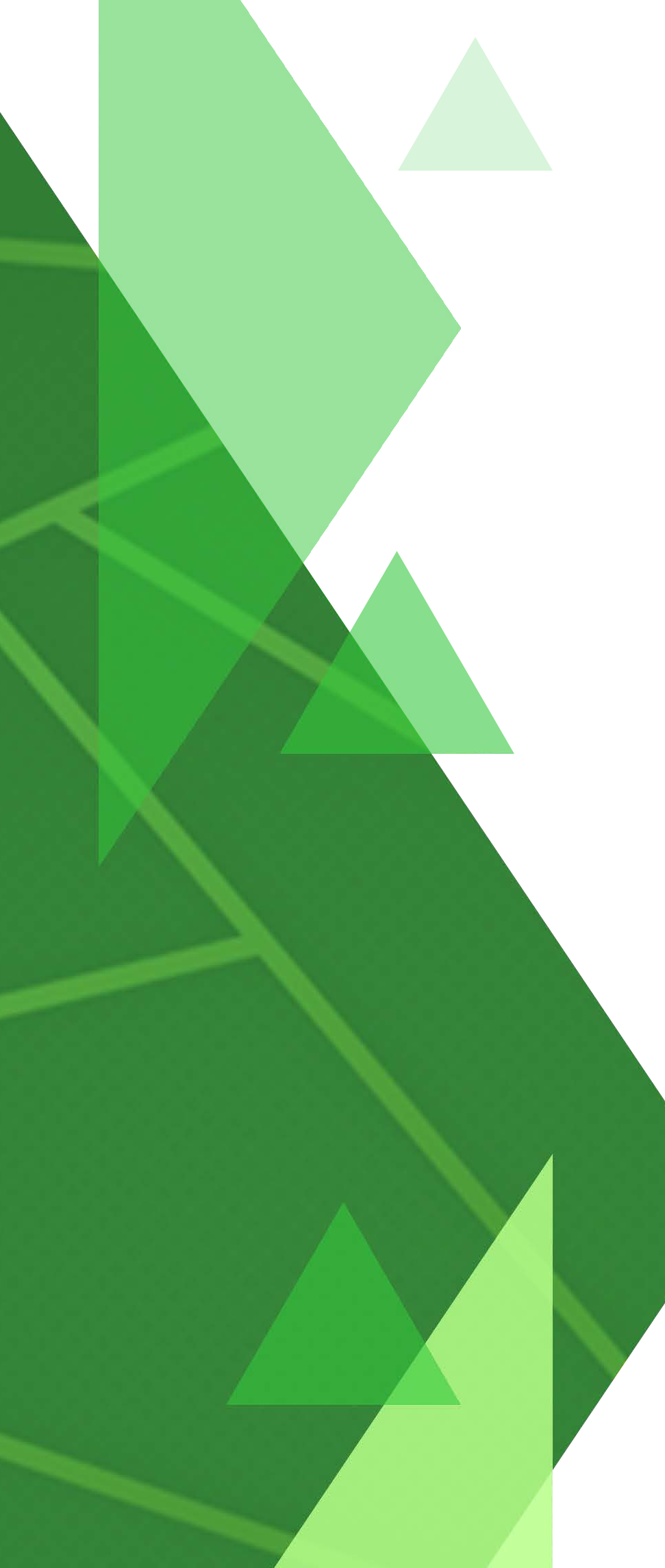 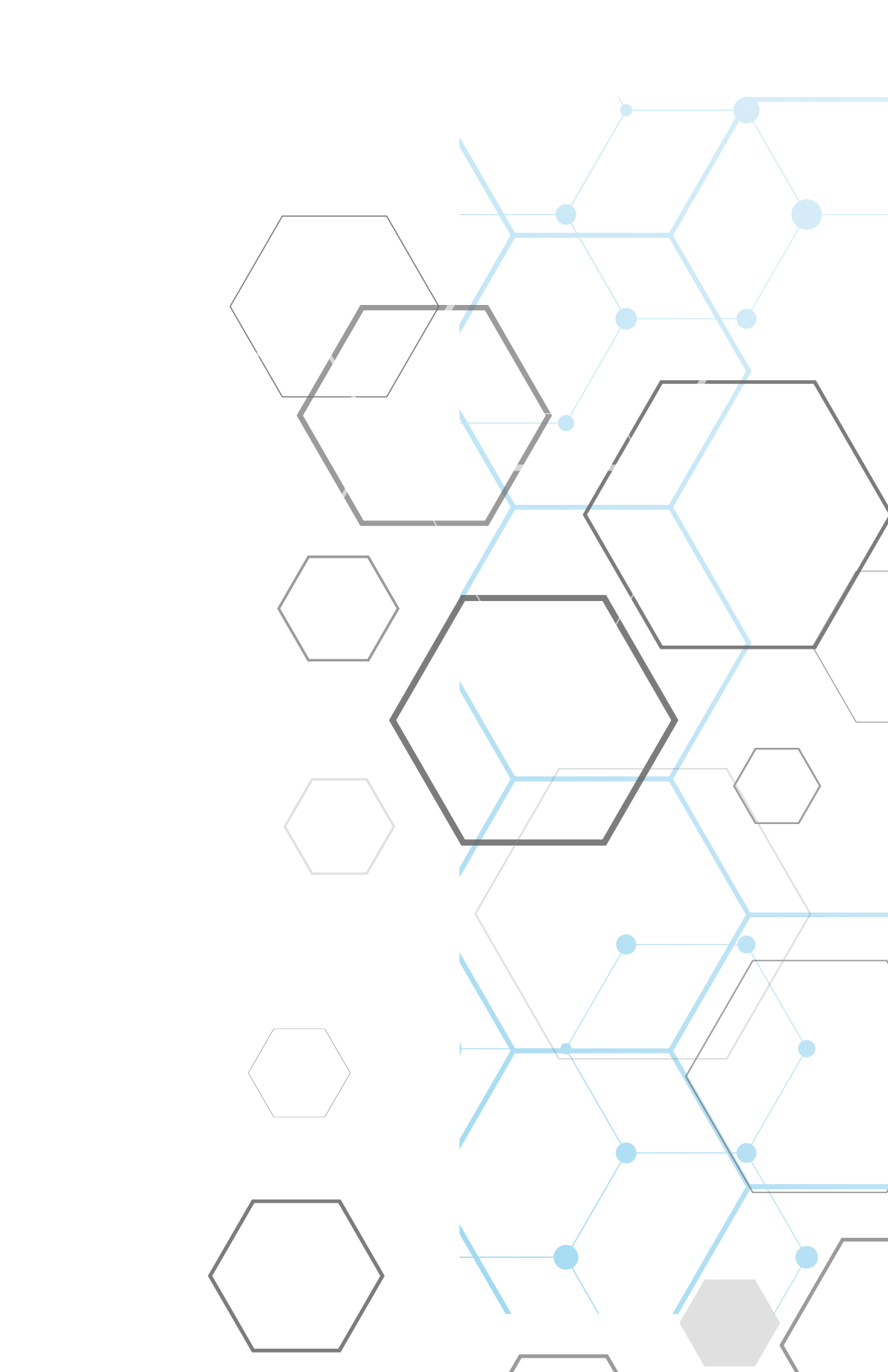 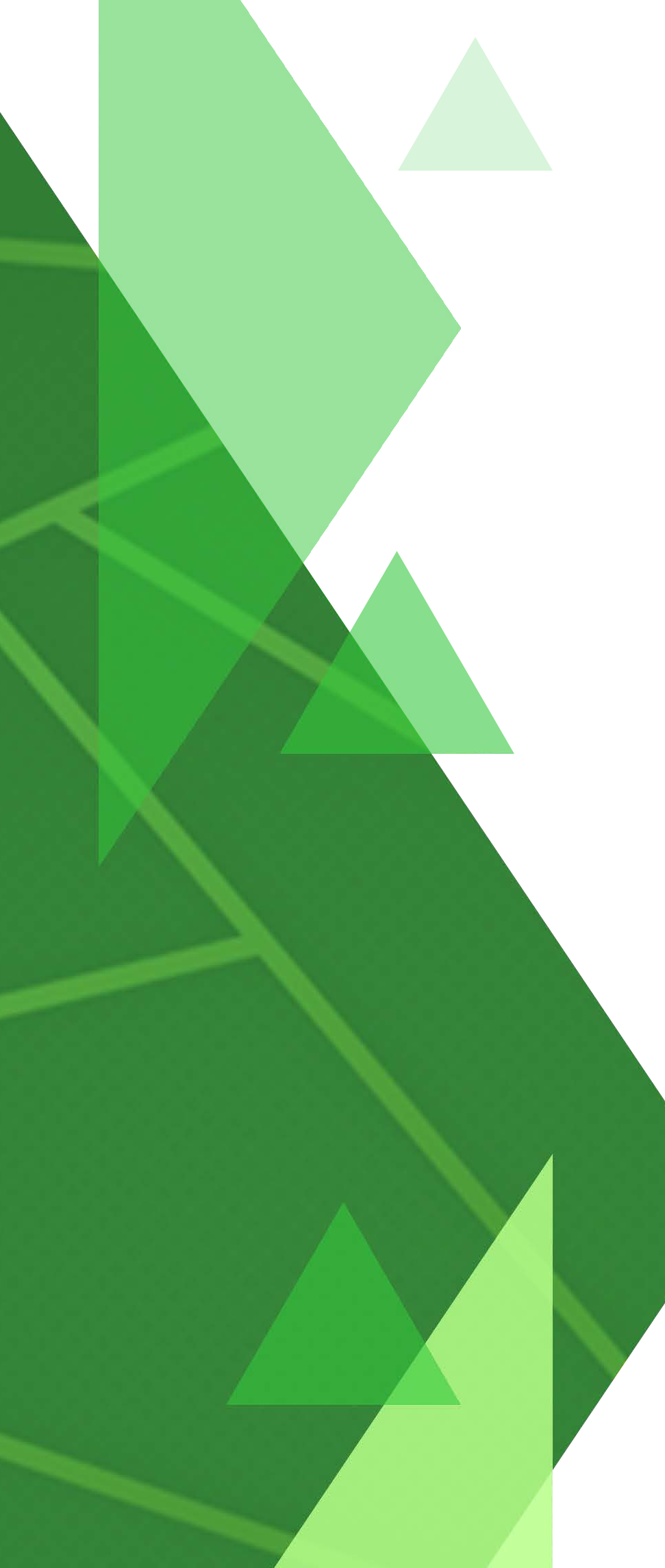 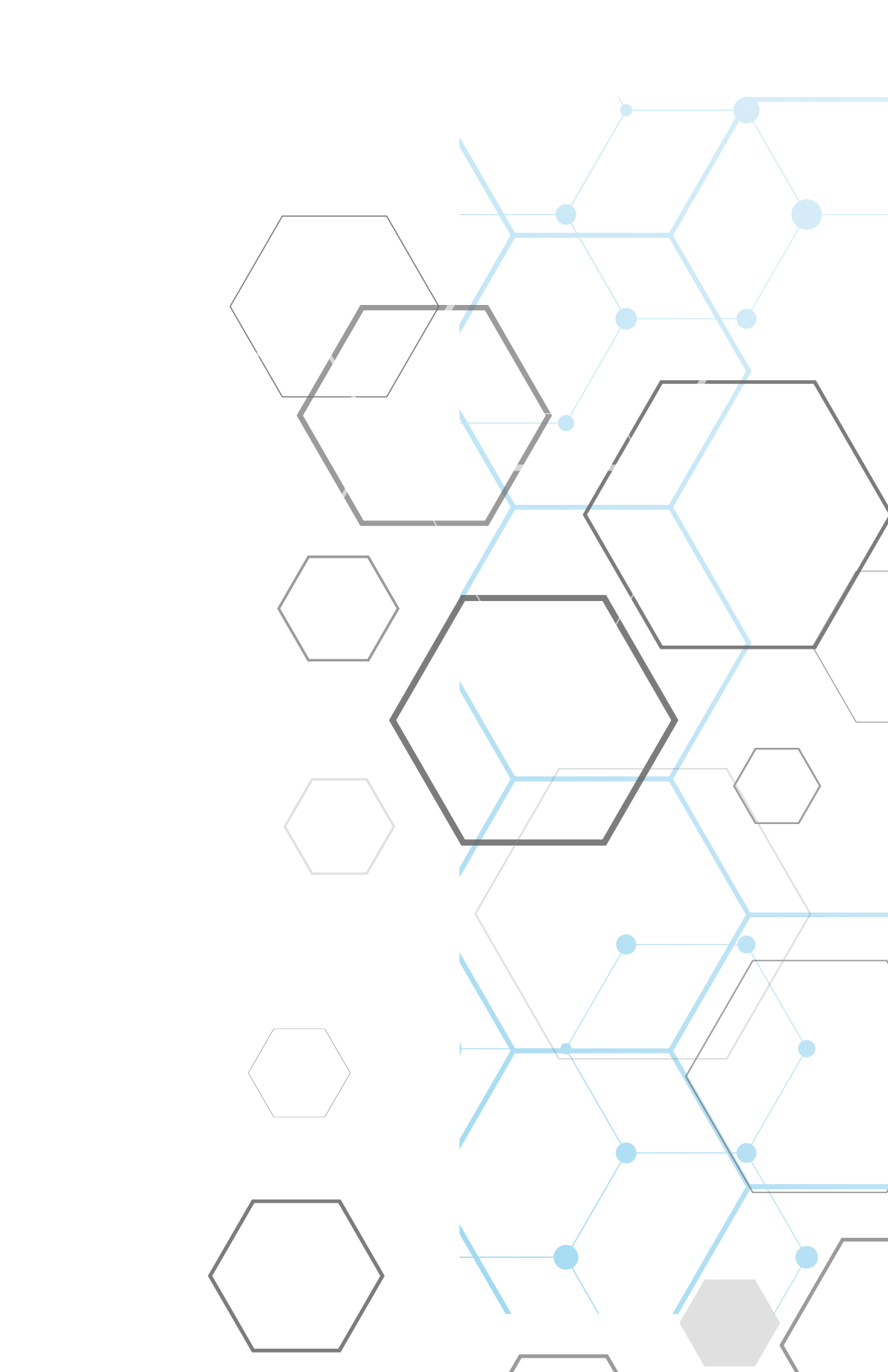 FAKULTAS KEGURUAN DAN ILMU PENDIDIKAN SEMESTER GENAP 2019-2020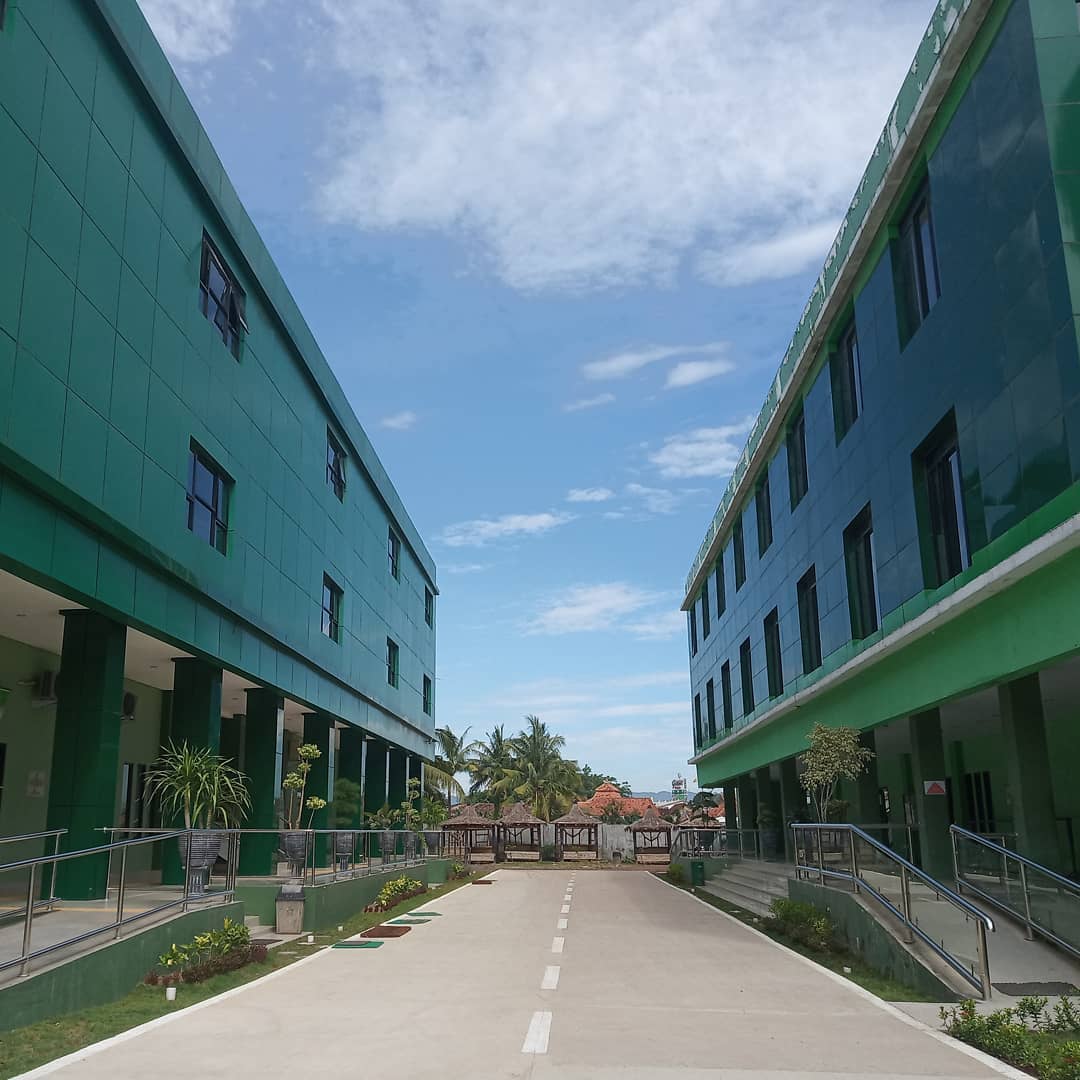 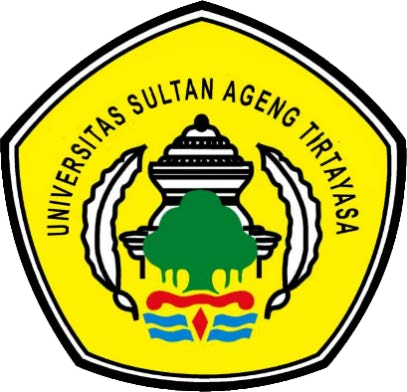 GUGUS PENJAMIN MUTUFKIPUNIVERSITAS SULTAN AGENG TIRTAYASA2019LAPORAN HASIL KUISIONER EVALUASI DOSEN DAN MAHASISWAFAKULTAS KEGURUAN DAN ILMU PENDIDIKAN SEMESTER GENAP 2019-2020FAKULTAS KEGURUAN DAN ILMU PENDIDIKAN UNIVERSITAS SULTAN AGENG TIRTAYASA2019KATA PENGANTARDengan  mengucap  syukur  Alhamdulillah  atas  kehadirat  Allah  SWT,  akhirnya laporan  analisis  hasil  kuisioner evaluasi dosen dan mahasiswa semester Genap 2019-2020 FKIP Universitas Sultan Ageng Tirtayasa dapat terselesaikan.   Laporan   ini   diharapkan   dapat   menjadi   gambaran   persepsi   guna peningkatan  kedepannya  untuk  kualitas  secara  menyeluruh  di  FKIP Universitas Sultan Ageng Tirtayasa Tuntutan  akan  peningkatan  kualitas  kinerja  sangat  penting  dalam  lingkungan FKIP Universitas Sultan Ageng Tirtayasa.  Untuk  itulah  perlu  dilakukan  pengukuran  terhadap  elemen  terkait  yang  ada  di FKIP Universitas Sultan Ageng Tirtayasa. Dengan melakukan survei ini maka pihak yang terlibat dapat mengetahui  hasil  hasil  kuisioner evaluasi dosen dan mahasiswa semester Genap 2019-2020 sehingga  dapat  dilakukan  peningkatan kedepannya kedepan.Ahir kata kami mengucapkan terimakasih atas bantuan dan dukungan barbagai pihak  hingga  laporan  ini  terselesaikan.  Mohon  maaf  atas  kelemahan  dan  kekurangan laporan  ini  yang  masih  jauh  dari  sempurna ,  serta  pihak-pihak  yang  tidak  berkenan dengan hasil ini. Mohon saran dan masukan, agar kedepan laporan hasil kepuasan ini dapat lebih baik dan memberikan kontribusi untuk perbaikan kinerja seluruh elemen di di  FKIP Universitas Sultan Ageng Tirtayasa Gugus  Penjaminan Mutu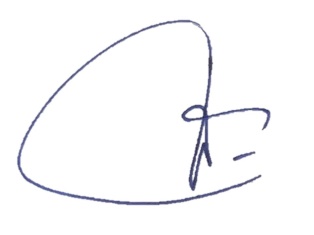 Dr. Rida Oktorida Khastini M. SiNIP. 198110282008012017BAB I. PENDAHULUANLatar BelakangKegiatan monitoring dan evaluasi ini adalah kegiatan yang dilaksanakan Gugus Penjaminan   Mutu   dengan   tujuan   untuk   memastikan  proses terkait pendukung kegiatan   pembelajaran   yang ada di lingkungan FKIP Untirta telah dilaksanakan dengan baik sesuai dengan rencana, tujuan, dan standar atau target yang telah ditetapkan.  Pelayanan publik kepada mahasiswa dan dosen di FKIP Untirta sampai saat ini sudah berjalan lancar, akan tetapi, untuk memenuhi kualitas yang diharapkan oleh pengguna jasa khususnya para mahasiswa dengan melakukan evaluasi perbaikan layanan Dengan adanya kegiatan monev evaluasi dosen dan mahasiswa ini dapat diketahui permasalahan yang dapat menghambat proses kegiatan   pembelajaran   dan selanjutnya dapat pula dicarikan alternatif pemecahan masalahnya.Pelaksanaan  monev evaluasi dosen dan mahasiswa selama 1 tahun ajaran dilakukan pada semester Genap 2019-2020 FKIP Universitas Sultan Ageng Tirtayasa ini  dilaksanakan  secara  online dengan beberapa indikator penilaian yang  diintegrasikan  ke  dalam  sistem SIAKAD (http://siakad.untirta.ac.id/portal/)  yang dapat diakses oleh dosen dan mahasiswa. Waktu pelaksanaan pengisian adalah di akhir setiap semester pada saat mahasiswa melihat hasil penilaian akademik dan sebelum mengisi KRS ( Kartu Rencana Studi) semester ke depan. Tujuan Pelaksanaan kegiatan monitoring dan evaluasi evaluasi dosen dan mahasiswa semester Genap 2019-2020 ini bertujuan untuk mengetahui hasil pelayanan akademik di universitas, fakultas dan jurusan kepada dosen dan mahasiswa, kualitas sarana dan prasarana pendukung proses pembelajaran, pelayanan MBKM dan tersedianya data minat moda pembelajaran pada semester selanjutnya BAB II. PEMBAHASANJumlah responden dosen sebanyak 179 orang dan responden mahasiswa sebanyak 3757 orang. Penilaian dengan skala likert 0-4 dengan kriteria ssebagai berikutHasil kuisioner secara umum yang diisi oleh responden dosen menunjukkan data sebagai berikut:Penilaian kepuasan mahasiswa terhadap pelayanan infrasturktur dan kegiatan MBKM ini dilakukan untuk melihat bagaimana kemampuan institusi  membantu mahasiswa dan memberikan jasa dengan cepat terhadap mahasiswa. Penilaian ini dilakukan setiap akhir semester. Penilaian akan dilihat data aspek mana yang menjadi kelemahan dalam memberikan pelayanan dalam proses pendidikan. Berikut sebaran hasil kuisioner secara umum yang diisi oleh responden mahasiswa.Hasil evaluasi proses pembelajaran yang dilakukan oleh dosen di 18 jurusan di lingkungan FKIP menunjukan secara umum memiliki rata-rata diatas 3.0. Akan tetapi masih ada 9 jurusan dengan dosen yang nilai rata-ratanya dibawah 3.0 yaitu Jurusan Pendidikan SosiologiJurusan Pendidikan Bahasa InggrisJurusan SendratasikJurusan Pendidikan Guru Sekolah DasarJurusan P. SejarahJurusan P. MatematikaJurusan PVTMJurusan PVTEJurusan Pendidikan Pancasila Dan KewarganegaraanHasil Penilaian Mahasiswa terhadap Kinerja  Dosen Jurusan di lingkungan FKIP memiliki indikator yaituHasil Penilaian Mahasiswa terhadap Kinerja  Dosen Jurusan di lingkungan FKIPJurusan Pendidikan Non FormalJurusan Pendidikan Bahasa IndonesiaJurusan PGPAUDJurusan  Pendidikan IPAJurusan Pendidikan SosiologiJurusan Pendidikan Bahasa InggrisJurusan SendratasikJurusan BKJurusan PGSDJurusan Pendidikan KhususJurusan P. SejarahJurusan P.  BiologiJurusan P. KimiaJurusan P. FisikaJurusan P. MatematikaJurusan PVTMJurusan PVTEJurusan Pendidikan Pancasila Dan KewarganegaraanBAB III. KESIMPULANBerdasarkan hasil analisis rekomendasi dan tindak lanjut berupa persentase tingkat kepuasan mahasiswa dan dosen hingga mencapai nilai 4 persen perlu dilakukan perbaikan layanan maupun infrastruktur sarana dan prasanana. Perlu adanya diskusi  secara bersama-sama UPPS dan PS terhadap sarana dan prasarana yang dirasa kurang dengan mencoba mengusulkan ke rektorat pemenuhan sarana prasarana yang masih dirasa kurang  dan penyediakan sarana dan prasarana yang diperlukan dalam mendukung proses kegiatan  pembelajaran. Terkait dengan proses kinerja dosen, hasil evaluasi terutama untuk jurusan yang memiliki dosen dengan nilai kinrja yang masih dibawah 3 ini disampaikan ke masing-masing jurusan untuk ditindak lanjuti sehingga kedepannya kinerja akan semakin membaikSkalaKeterangan4Sangat Baik3Baik2Buruk1Sangat Buruk0Tidak AdaNoGrup PertanyaanPertanyaanJumlah DataScoreRata-rata1PELAYANAN AKADEMIK UNIVERSITASTata Kelola Layanan Akademik (UNIVERSITAS)1665293,19Dukungan Staf Tenaga Kependidikan (Tendik) terhadap Pembelajaran1665553,34Penjaminan Mutu Akademik1665273,172PELAYANAN AKADEMIK FAKULTAS/PASCATata Kelola Layanan Akademik (FAKULTAS/PASCA)1665373,23Dukungan Staf Tenaga Kependidikan (Tendik) terhadap Pembelajaran1665583,36Penjaminan Mutu Akademik1665343,223PELAYANAN AKADEMIK JURUSAN/PRODITata Kelola Layanan Akademik (JURUSAN/PRODI)1665623,39Dukungan Staf Tenaga Kependidikan (Tendik) terhadap Pembelajaran1665743,46Penjaminan Mutu Akademik1665463,294INFRASTRUKTUR, FASILITAS, SARANA DAN PRASARANA (DOSEN)Gedung dan Ruang Kelas serta Fasilitas terkait 1664902,95Portal SPADA (www.spada.untirta.ac.id) Untirta1664942,98Fasilitas Umum (Masjid, Parkir, Taman, dll)1664882,94Keamanan, Kebersihan dan Kenyamanan Lingkungan Kerja1665133,09Layanan Perpustakaan: Universitas (Pusat), Fakultas/Pasca, dan Jurusan/Prodi1664962,99Total232474033,19NoGrup PertanyaanPertanyaanJumlah DataScoreRata-rata1INFRASTRUKTUR, FASILITAS, SARANA DAN PRASARANA (MAHASISWA)Gedung dan Ruang Kelas serta Fasilitas Terkait (Toilet, dll)4996134792,70Portal SPADA (www.spada.untirta.ac.id) Untirta4996144642,90Keamanan, Kebersihan dan Kenyamanan Lingkungan4996145282,91Fasilitas Umum (Masjid, Parkir, Taman, dll)4996136212,73Layanan Perpustakaan: Universitas (Pusat), Fakultas/Pasca, dan Jurusan/Program Studi4996146012,92Total24980706932,83BAHAN AJARKuantitas dan Kualitas Bahan AjarKetersediaan Bahan Ajar di SPADA (www.spada.untirta.ac.id) UntirtaBahan Ajar Berbasis RisetDESAIN PEMBELAJARANMetode/Cara Pembelajaran yang diterapkanKehadiran (termasuk online) dan DisiplinKomunikasi di Dalam dan di Luar Kelas (Tatap Muka dan Online)PENILAIANTransparansi Penilaian yang DigunakanUjian/Tugas Sesuai RPS/Mata KuliahUmpan Balik/Koreksi/Perbaikan atas Pekerjaan MahasiswaPEMBELAJARAN DARINGKejelasan pemberian petunjuk pelaksanaan pembelajaran daring sebelum perkuliahan dimulai oleh dosenDosen merancang pembelajaran daring yang dilakukan dengan baikAdanya Keselarasan antara tujuan pembelajaran yang telah dirancang dan kegiatan daringKualitas konten/materi yang disajikan pada pembelajaran daring disajikan dengan bahasa yang komunikatif dan menarikKualitas ragam objek pembelajaran (teks, gambar, audio, video, animasi, simulasi) yang disajikanKetersediaan waktu yang efektif untuk melakukan diskusi materi perkuliahan via daring antara dosen dan mahasiswaAdanya Kualitas pemberian umpan balik oleh dosen kepada mahasiswa terhadap hasil tugas yang diberikan via daringKualitas desain presentasi dalam pembelajaran daringKesesuaian pemberian tugas pada pembelajaran daringKetepatan waktu dalam pelaksanaan pembelajaran daringKemudahan dalam mengakses layanan pembelajaran daringKualitas pemberian komentar oleh dosen terhadap forum diskusi dalam pembelajaran daringKejelasan rubrik penilaian terhadap tugas yang telah diberikan oleh dosenObjektivitas pemberian nilai/score terhadap tugas yang telah diberikan oleh dosen kepada mahasiswa via daringKualitas pembelajaran daring yang telah dilaksanakanRankingNIPNamaJumlah KelasJumlah RespondenTotal NilaiRata-rata1443124ILA ROSMILAWATI, S.Pd., M.Si., Phd514343463,3824430083HERLINA SIREGAR, M.Pd.24011993,3334430086Indra Sudrajat, M.Pd38825623,2344430081AHMAD FAUZI, M.Pd11293,225443019SUDADIO, Prof. Dr, M.Pd.56719253,1964430082IKA RIZQI MEILYA, M.Pd.38724933,1870026046705Istinganatul Ngulwiyah, Dra., M.Pd.38723663,028443007H Nandang Faturohman, Dr., M.Pd.512834623,019443008Sholih, Dr. Drs. H, M.Pd.11273,001022860005DINAR SUGIANA F, M.Pd38522662,96114430085Ino S Rawita, Dr., M.Pd38823152,9212443005Prof. M. SYADELI HANAFI, Dr. H, M.Pd.38722832,921322900020NURUL HAYAT, SP., M.Si38622552,9114443002H ROMLI ARDIE, Dr., M.Pd.310427072,8915443010HIDAYATULLAH, Drs. H, M.M.48722002,8116443030MOHAMAD NAIM, Dr. Drs, M.Si., M.Pd2389162,68RankingNIPNamaJumlah KelasJumlah RespondenTotal NilaiRata-rata1443083Ade Husnul Mawadah, Dr, S.S., M.Hum.516451693,502443050Tatu Hilaliyah, Dr. Hj, M.Pd.28124883,413441985Sundawati Tisnasari, S.S., M.Pd.416148643,364443122Firman Hadiansyah, Dr, S.Pd., M.Hum.410030083,34522220001Ilmi Solihat, M.Pd.724874023,326441986ADE ANGGRAINI KARTIKA DEVI, S.Pd., M.Pd517552073,3173601195001880001RIKA KARTIKASARI, M.Psi.39327563,298443066Arip Senjaya, S.Pd., M.Phil.711032393,279443025Dodi Firmansyah, M.Pd.27421543,231087654321Erwin Salpa Riansi, M.Pd.621361623,2111443031Dr. Odien Rosidin, S.Pd., M.Hum.310530173,1912443136Farid Ibnu Wahid, M.Pd.928179503,1413443169ROCHANI, S.Pd., M.Pd.310428763,071422860002Wika Hardika Legiani, M.Pd.39325103,0015443032Dase Erwin Juansah, Dr., M.Pd.518649742,9716443048METI ISTIMURTI, Dr, M.Pd.310427572,9517443128Ahmad Supena, S.Pd., M.A.39524772,9018443041Herwan, M.Pd.514938632,8819197512292002122002Ledy Nurlely, S.Pd., M.Pd.39324042,8720443022Ediwarman, Dr. H, M.Pd.1307752,8721443087SITI MUHIBAH, Dr., S.Ag., M.Pd.39523862,7922443017Aceng Hasani, Dr. H, M.Pd.517435952,3023443024Asep Muhyidin, Prof. Dr., M.Pd.517335552,2824132317840Damanhuri, M.Pd.39310741,28RankingNIPNamaJumlah KelasJumlah RespondenTotal NilaiRata-rata1443014Cucu Atikah, Dr. Hj, M.Pd.413741923,40219810315Kristiana Maryani, Dr., S.Pd., M.Pd.412437703,383443211IKA RIFQIAWATI, M.Pd24814203,294443098Laily Rosidah, M.Pd.824572423,2853601195001880001RIKA KARTIKASARI, M.Psi.24814173,286222800001RATIH KUSUMAWARDANI, M,.Pd1033598713,27720141167ATEP IMAN, SPd.,M.Pd.412135533,268443145ROSMANIA RIMA, S.Pd., M.Pd.26117673,229443444SHOLATUL HAYATI, M.Pd25916963,1910443052Ana Nurhasanah,, S.Pd., M.Pd.24813723,1811443062IKA HANDAYANI, S.Pd., M.Pd.24813693,1712197303060Dr. Luluk Asmawati, S.S., M.Pd.621459613,1013443114Atin Fatimah, M.Pd.616945943,021419700401SHOLATUL HAYATI, Hj., M.Pd.12543,0015443084FADLULLAH, M.Si.412533602,9916197503222Tri Sayekti, M.Pd.413736762,9817443113Alis Triena Permanasari, S.Sn., M.Pd.26116212,951819781204Siti Khosiah, Dr., S.Pd., M.Pd.410928602,9219443015Isti Rusdiyani, Dr. Hj, M.Pd.618548342,902019790810Fahmi, S.Pd., M.Pd.415238602,82RankingNIPNamaJumlah KelasJumlah RespondenTotal NilaiRata-rata1443062IKA HANDAYANI, S.Pd., M.Pd.161893,5029000000013Liska Berlian, S.Si., M.Si.413237983,45322240100Lulu Tunjung Biru, M.Pd.618255613,4049000000016Aditya Rakhmawan, M.Pd.412638303,385443094SITI ROMLAH NOER HODIJAH, M.Pd.514440823,3469000000015Vica Dian Aprelia Resti, M.Pd.414741213,30722240101Adi Nestiadi, M.Pd.37017203,2889000000031DWI INDAH SURYANI, M.Pd.38424723,2799000000040ANNISA NOVIANTI TAUFIK,, M.Pd415043803,24109000000017Prasetyaningsih, M.Pd.414642013,20119000000030ASEP SAEFULLAH, S.Pd., M.Si.13810883,18129000000018Mudmainah Vitasari, M.Pd.27120303,1813443028SJAIFUDDIN, Dr., M.Si.13810853,1714443085SUROSO MUKTI LEKSONO, Dr, M.Si.24813243,0615443092LUKMAN NULHAKIM, Dr., M.Pd.310829092,99RankingNIPNamaJumlah KelasJumlah RespondenTotal NilaiRata-rata122900021YUSTIKA IRFANI LINDAWATI, S.Pd., M.A726478323,30222900022Agung Fauzi, S.Pd., M.Sos.622063283,20322900002Stevany Afrizal, S.Sos., M.Sos.621059813,164446090SEPTI KUNTARI, S.Pd., M.Pd.9387108093,10522900008SUBHAN WIDIANSYAH, M.Pd.726172723,106443087SITI MUHIBAH, Dr., S.Ag., M.Pd.27019413,08722900006Haryono, S.Pd., M.Si.521157653,04822900001Wahid Abdul Kudus, Dr, M.Si.520053882,99922900003Rizki Setiawan, S.Sos., M.Si.829579362,991022220002Dema Tesniyadi, M.Pd.414939782,971122900020NURUL HAYAT, SP., M.Si721656292,901222900007Sastra Juanda, Dr.11473118272,7813443012Denny Soetrisna AS, Drs, M.Pd.826560092,52RankingNIPNamaJumlah KelasJumlah RespondenTotal NilaiRata-rata1443145ROSMANIA RIMA, S.Pd., M.Pd.416751473,422443157DHAFID WAHYU UTOMO, S.Pd, M.A313240293,393443044YUDI JUNIARDI, Dr, S.Pd., M.Pd.624273603,384443062IKA HANDAYANI, S.Pd., M.Pd.312136763,385443143WIEKA BARATHAYOMI, M.Hum.313239843,356443097SUTRISNO SADJI EVENDY, S.Pd., M.Pd.618455313,34744309554Akhmad Baihaqi, Dr., M.Hum33711123,348443056NURHAEDA GAILEA, Dr. Hj, M.Hum.2236903,339443064PUPUN SAMPURNA, Drs, M.Pd.313239213,301020141048FEBRIAN ALWAN BAHRUDIN, M.Pd.310932103,2711443134Dr. MURTI AYU WIJAYANTI, M.Pd.624170823,2712443101ERI RAHMAWATI, S.S., M.A.412737083,24130406128204Dr. DINA RACHMAWATI, S.S., M.Pd.624872163,2314443036JOHN PAHAMZAH, Dr, M.Hum37220453,1615443040RAHMAN HAKIM, S.Pd., M.Pd.310930843,1416443034Dr. SITI SUHARSIH, S.S., M.Pd.615743993,1117443026AISYAH HAMIDIYAH, Dr., M.Pd.624267373,0918443023SYAFRIZAL, Dr, M.Pd.312132292,9719443059MASRUPI, Dr, M.Pd.28622522,9120197512292002122002Ledy Nurlely, S.Pd., M.Pd.311129022,90210017078605YUSTI FARGIANTI, M.Pd.311028752,90220006127505KHAIRIDA ISKANDAR, S.Si., M.Si.313334342,8723443150WELIAM HAMER, S.Pd., M.Pd.622958002,8124443037Siti Hikmah, Dr., M.Pd.10420105992,8025443033Dr. JAKARIA, S.Ag., M.A.310927402,79RankingNIPNamaJumlah KelasJumlah RespondenTotal NilaiRata-rata10009038801Fuja Siti Fujiawati, S.Pd., M.Pd.517658013,66222880003Rikza Fauzan, M.Pd.25717253,3630023099103Dadang Dwi Septiyan, M.P.d1195723,354443113Alis Triena Permanasari, S.Sn., M.Pd.510631003,25520141010IWAN RIDWAN, S.Pd.I., M.Pd.I25716673,2560007068902Dwi Junianti Lestari, S.Pd., M.Pd.513739973,2470017067006Hadiyatno, M.Pd.413338523,2284444007Rifqi Ahmad Riyanto, M.Sc25515903,2190022127805Giri Mustika Roekmana, S.Sn., M.Sn.611834053,21100009048903Asep Nugraha, M.P.d25715703,0611031001SUPARNO, Dr, M.Pd.39124753,0212443095545Syamsul Rizal, , S.Sn., M.Pd39424872,94131358902,83140009048901Rian Permana, M.Sn.411127872,791522890006Hari Anugrah Januari, M.Pd.1317072,5316443126Suhaya, S.Sn., M.Pd.717940792,53RankingNIPNamaJumlah KelasJumlah RespondenTotal NilaiRata-rata13601195001880001RIKA KARTIKASARI, M.Psi.28725073,20222850025Putri Dian Dia Conia, M.Psi., Psikolog518151973,19343446014Arga Satrio Prabowo, M.Pd312836753,19422850026ALFIANDY WARIH HANDOYO, M.Pd523967483,14522860006RIA YUNI LESTARI, M.Pd27521163,136443082EVI AMELIA, M.Si.27521073,127443087SITI MUHIBAH, Dr., S.Ag., M.Pd.27521043,12822850010MEILLA DWI NURMALA, S.Psi, M.Pd415142213,11922850012RAUDAH ZAIMAH D, S.Pd., M.Pd521258363,061022850007Deasy Yunika Khairun, M.Pd522660262,961122850008Ujang Saprudin, Drs, M.Pd15113362,911222850011BANGUN YOGA WIBOWO, M.Pd.417344992,891322860004Rahmawati, S.Psi., MA.11427109412,8514443111Dr. Evi Afiati, M.Pd.13507122372,6815443169ROCHANI, S.Pd., M.Pd.832176242,6416443008Sholih, Dr. Drs. H, M.Pd.314530732,3517443020YAYAT RUHIAT, Prof. Dr. H., M.Si.1519272,02RankingNIPNamaJumlah KelasJumlah RespondenTotal NilaiRata-rata1132317840Damanhuri, M.Pd.311235173,4920026046705Istinganatul Ngulwiyah, Dra., M.Pd.411235013,473443212DWI RATNASARI, M.Pd311233603,334198604242Rina Yuliana, M.Pd.417251553,335031009TRIAN PAMUNGKAS ALAMSYAH, M.Pd.624370933,24622240101Adi Nestiadi, M.Pd.27321243,2379000000040ANNISA NOVIANTI TAUFIK,, M.Pd27722363,238121004M.TAUFIK, M.Pd.520158283,229443070Reksa Adya Pribadi313037093,1710443095A. SYACHRUROJI, M.Pd.526374923,1711443107Dr. UJANG JAMALUDIN, S.Pd., M.Si., M.Pd.29025173,1112198811262Encep Andriana, M.Pd.417348173,0913121002ZERRI RAHMAN HAKIM, M.Pd.626172273,0814443093NANA HENDRA CIPTA, S.Pd.,M.Pd8408112813,0715443126Suhaya, S.Sn., M.Pd.311230813,06162227001Sigit Setiawan, S.Pd., M.Pd.622461493,0517443052Ana Nurhasanah,, S.Pd., M.Pd.14512323,0418031002M. Hosnan, Dr, M.Pd.416545033,0319031001SUPARNO, Dr, M.Pd.625467442,9520443092LUKMAN NULHAKIM, Dr., M.Pd.415039342,9121443106RATNA SARI DEWI, Dr., M.Pd.521154472,8722443065SUPRANI, Dr, M.Pd.727971872,86230413048801Isna Rafianti, S.Pd., M.Pd.312532182,86240009048903Asep Nugraha, M.P.d3153862,86252227002Yoma Hatima, M.Pd.621655542,8626443004Sholeh Hidayat, Prof. Dr H, M.Pd.938498202,8427443043INDHIRA ASIH V.Y., S.Si., M.Pd.10393100302,84280428018701Aan Subhan Pamungkas, S.Pd., M.Pd39724612,8229443085SUROSO MUKTI LEKSONO, Dr, M.Si.311226592,64RankingNIPNamaJumlah KelasJumlah RespondenTotal NilaiRata-rata122860001Wardatul Ilmiah, M.Pd.26319613,462022004TATI NURUL HAYATI, M.Pd.24614123,4134444002Septariawulan Kusumasari, S.T.P., M.Si.26118523,37422860010Titi Alawiyah, M.Pd26318563,2759000000029REZA FEBRI ABADI, M.Pd12442127223,2069000000008Dedi Mulia, M.Pd.11422120953,1879000000010Sistriadini Alamsyah Sidik, M.Pd.12361102043,1482287001NETI ASMIATI, M.Pd11368103133,1299000000009Ratih Listyaningtyas, M.Pd.1034795143,05109000000011Yuni Tanjung Utami, M.Pd.932990153,04119000000007Toni Yudha Pratama, Dr., M.Pd.829376862,9112443015Isti Rusdiyani, Dr. Hj, M.Pd.412432272,89RankingNIPNamaJumlah KelasJumlah RespondenTotal NilaiRata-rata122880003Rikza Fauzan, M.Pd.39930553,43222860001Wardatul Ilmiah, M.Pd.26519953,41322880004Arif Permana Putra, M.Pd.516450073,39422880008MUHAMMAD ILHAM GILANG, M.Pd.27723053,335443052Ana Nurhasanah,, S.Pd., M.Pd.615646663,3260018027904IHSANUDIN, S.Si., M.Si.14212543,32722880001Nashar, M.Pd.516448893,3184444005Puji Wulandari, S.T.P., M.Sc.26619513,2890005106513Agus Rustamana, Dr, M.Pd310330273,271022880006Eko Ribawati, S.Pd., M.Pd.310932003,26110023105910Mohammd Ali Fadillah, Dr, DEA38725523,261222880012TUBAGUS UMAR SYARIF HADI WIBOWO, S.Pd., M.Pd.310831263,22130019068104YUNI MARYUNI, S.Pd., M.Pd.621762443,20RankingNIPNamaJumlah KelasJumlah RespondenTotal NilaiRata-rata1443138NANI MARYANI, Dr., MS.720062403,472443142PIPIT MARIANINGSIH,  M.Si.527184053,453443075MILA ERMILA HENDRIYANI, M.Pd.9336102923,40444607546AYU RAHAYU, M.Pd310832913,395443141IING DWI LESTARI, Dr., S.Si., M.Si.619157173,336443088Usman, M.Pd.8388115993,327443132Rida Oktorida Khastini, Dr, M.Si.832396363,318443211IKA RIFQIAWATI, M.Pd829076243,309443212DWI RATNASARI, M.Pd10412113843,2910443086Mahrawi, M.Pd.528483533,27113673015607INDRIA WAHYUNI, S.Pd., M.Si.528382863,2512443082EVI AMELIA, M.Si.523167433,2413198109192005011004ADITYA RAHMAN KN, S.Si., M.Eng.9388113253,2414443027ENGGAR UTARI, Dr. Hj, M.Si.928882633,1915443003Suherman, Dr. Drs H, M.Pd.310529733,151622240101Adi Nestiadi, M.Pd.38521162,7717443085SUROSO MUKTI LEKSONO, Dr, M.Si.38512151,59RankingNIPNamaJumlah KelasJumlah RespondenTotal NilaiRata-rata19000000026Indah Langitasari, S.Si., M.Pd.722867913,3222282001Isriyanti Affifah, M.Si618354113,3032282003Imas Eva Wijayanti, M.Si619254923,1942282002Ratna Sari Siti Aisyah, M.Pd619455163,18520141010IWAN RIDWAN, S.Pd.I., M.Pd.I26317633,16622850010MEILLA DWI NURMALA, S.Psi, M.Pd26317613,167443112LUSIANI DEWI ASSAAT, Dr., S.Pd., M.Si.517749913,1582282004Solfarina, Dr, S.Pd., M.Si824669563,1499000000025Irah Namirah, S.Si., M.Si.37922283,131022860009Febri Saefulloh, M.Pd26317453,1311443138NANI MARYANI, Dr., MS.26317413,1212443080IRHAMNI, M.Si.310428553,0813443043INDHIRA ASIH V.Y., S.Si., M.Pd.11273,00RankingNIPNamaJumlah KelasJumlah RespondenTotal NilaiRata-rata120141010IWAN RIDWAN, S.Pd.I., M.Pd.I25717263,36222860003Ikman Nur Rahman, M.Pd.26619923,353443141IING DWI LESTARI, Dr., S.Si., M.Si.25717003,3144410653YUDI GUNTARA, M.Pd411631313,31522800001INDRI SARI UTAMI, S.Pd., M.Pd.410631253,2869000000030ASEP SAEFULLAH, S.Pd., M.Si.39527963,2772280004RAHMAT FIRMAN SEPTIYANTO, M.Si.26418613,2384410654GANESHA ANTARNUSA, M.Sc412935223,2192280006DINA RAHMI DARMAN, M.Pd.310329653,2010443020YAYAT RUHIAT, Prof. Dr. H., M.Si.413335183,1811132306448ANDRI SUHERMAN, Drs. H, M.Si.413638603,15122280002RUDI HARYADI, Dr., M.PFis.39524812,90132009010YUS RAMA DENNY M., S.Si., M.Si., Ph.D.412931632,88RankingNIPNamaJumlah KelasJumlah RespondenTotal NilaiRata-rata1443043INDHIRA ASIH V.Y., S.Si., M.Pd.11333,672443146SYAMSURI, Dr., S.Si., M.Si.511637273,5730027038801Etika Khaerunnisa, S.Pd., M.Pd.49831123,534443142PIPIT MARIANINGSIH,  M.Si.38827923,535443035ANWAR MUTAQIN, Dr., S.Si., M.Si.49930503,4260413048801Isna Rafianti, S.Pd., M.Pd.38826283,3370428018701Aan Subhan Pamungkas, S.Pd., M.Pd412436973,3180024098007NOVALIYOSI, Dr, S.Si., M.Pd.38926453,3090030018103RIA SUDIANA, S.Si., M.Si.514342403,2910443019SUDADIO, Prof. Dr, M.Pd.310330383,29110021037804HEPSI NINDIASARI, Dr, S.Pd., M.Pd.311032493,28120018027904IHSANUDIN, S.Si., M.Si.311433593,27139000000032RATU BAI ROHIMAH, Hj., S.Ag., M.A38926023,2514443016YUYU YUHANA, Dr., M.Si.26719343,21150019018203NURUL ANRIANI, Dr., S.Si.,M.Pd39827953,17160023037502Aan Hendrayana, Dr, S.Si., M.Pd.410830493,14170021026608ILMIYATI RAHAYU, Dra, M.Si.1349583,13180010088205HENI PUJIASTUTI, Dr, S.Pd., M.Pd.612434803,12190025098205MAMAN FATHURROHMAN, S.Pd.Si.,SE.,M.Si.,Ph.D414539883,06200010118103ABDUL FATAH, Dr., S.Pd., M.Pd.311129983,00210007017904JAENUDIN, S.Si., M.Si.511530372,9322446090SEPTI KUNTARI, S.Pd., M.Pd.38923492,93230016097903SUKIRWAN, Dr., S.Pd., M.Pd.516944282,91240021087608YANI SETIANI, S.Si., M.Si.411630242,9025443148Dr. CECEP ANWAR HADI FS, S.Si., M.Si.929575202,83RankingNIPNamaJumlah KelasJumlah RespondenTotal NilaiRata-rata120141010IWAN RIDWAN, S.Pd.I., M.Pd.I23911283,21220141167ATEP IMAN, SPd.,M.Pd.36919853,2033673015607INDRIA WAHYUNI, S.Pd., M.Si.24011403,174208121001MOH. FAWAID, S.Pd.T., M.T715443033,10520141171Sulaeman Deni Ramdani, M.Pd.810929923,0564430973RIAN OKTARIANA FIRMANSYAH, M.Pd915943393,03720141200HARIS ABIZAR, M.Pd812233123,02822880001Nashar, M.Pd.24010843,01920141172DEDDY SUPRIYATNA, S.Pd., MT815240242,94100010118103ABDUL FATAH, Dr., S.Pd., M.Pd.23910322,941120141170Soffan Nurhaji, M.Pd.815540552,9112443354AZAS RAMANG PAMBUDI, , M.Pd713529482,43RankingNIPNamaJumlah KelasJumlah RespondenTotal NilaiRata-rata1443140IRWANTO, Dr., S.Pd,T.,MT.,MM,M.Pd.,MA816041153,182443153ILHAM AKBAR DARMAWAN, M.Pd25415293,153443034Dr. SITI SUHARSIH, S.S., M.Pd.25515503,1342009003DIDIK ARIBOWO, S.T., M.T.1298173,13544309554Akhmad Baihaqi, Dr., M.Hum25415113,11620141010IWAN RIDWAN, S.Pd.I., M.Pd.I25615653,11722830006Mustofa Abi Hamid, M.Pd.T38122443,088132310201ENDI PERMATA, S.T., M.T.38523493,07922830004MOHAMMAD  FATKHURROKHMAN, M.Pd.917842763,011022860006RIA YUNI LESTARI, M.Pd25514863,001122830002Ratna Ekawati, M.Pd.38422392,961222830001Desmira, ST., MT.1297582,90139000000020Arum Wahyuni P, S.E., M.Si.1296702,57RankingNIPNamaJumlah KelasJumlah RespondenTotal NilaiRata-rata122860007RONNI JUWANDI, M.Pd25517223,4829000000031DWI INDAH SURYANI, M.Pd.26821123,453132317840Damanhuri, M.Pd.14915063,42422860001Wardatul Ilmiah, M.Pd.27021293,38522860006RIA YUNI LESTARI, M.Pd312738603,38622860003Ikman Nur Rahman, M.Pd.36519743,37719121983Reza Mauldy Raharja, M.Pd.518755483,30820141048FEBRIAN ALWAN BAHRUDIN, M.Pd.310129793,2892285011HUDJOLLY, M.Phil623970353,271029628113,251122860008623467353,201222860009Febri Saefulloh, M.Pd413939493,161322860002Wika Hardika Legiani, M.Pd.415142763,1514443107Dr. UJANG JAMALUDIN, S.Pd., M.Si., M.Pd.413938883,111522860005DINAR SUGIANA F, M.Pd414038923,091620141167ATEP IMAN, SPd.,M.Pd.27119423,04